ตัวอย่าง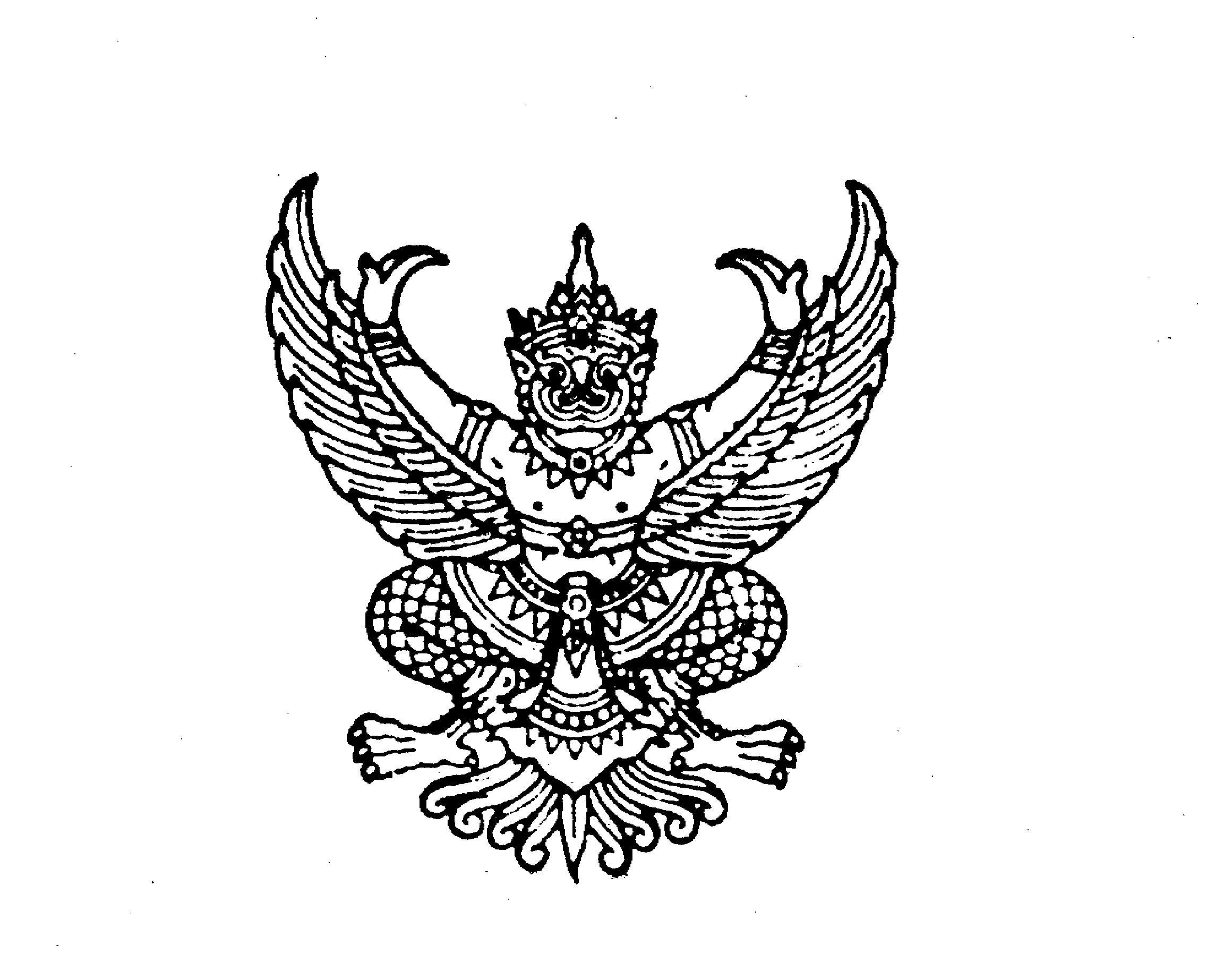 คำสั่งสำนักงานเขตพื้นที่การศึกษา..............................ที่..................../ 2565เรื่อง ให้พนักงานราชการได้รับเงิน “ค.ค.ศ.”________________อาศัยอำนาจตามความในมาตรา 30 (2) และมาตรา 63 แห่งพระราชบัญญัติระเบียบบริหารราชการ กระทรวงศึกษาธิการ พ.ศ. 2556 และข้อ 11 ของระเบียบสำนักนายกรัฐมนตรีว่าด้วยพนักงานราชการ 
พ.ศ. 2547 ประกาศคณะกรรมการบริหารพนักงานราชการ เรื่อง ค่าตอบแทนสำหรับตำแหน่งที่มีเหตุพิเศษของพนักงานราชการ ให้พนักงานราชการได้รับเงิน “ค.ค.ศ.” จำนวน............ราย ดังบัญชีรายละเอียดแนบท้ายสั่ง ณ วันที่....................เดือน..............................พ.ศ. 2565(............................................................)       ผู้อำนวยการสำนักงานเขตพื้นที่การศึกษา..............................บัญชีรายละเอียดพนักงานราชการที่ได้รับเงิน “ค.ค.ศ.”แนบท้ายคำสั่งสำนักงานเขตพื้นที่การศึกษา...........................................ที่..................../2565 ลงวันที่........................................หมายเหตุ: พนักงานราชการที่ได้รับเงิน “ค.ค.ศ.” กลุ่มงานบริการและกลุ่มงานเทคนิค  อัตราเดือนละ 2,000 บาทกลุ่มงานบริหารทั่วไป                   อัตราเดือนละ 2,500 บาท                  แบบขอรับเงิน “ค.ค.ศ.” ตามประกาศคณะกรรมการบริหารพนักงานราชการเรื่อง ค่าตอบแทนสำหรับตำแหน่งที่มีเหตุพิเศษของพนักงานราชการ----------------------1.	ชื่อ..........................................................สกุล.......................................................อายุ..............................ปี	ตำแหน่ง พนักงานราชการ  โรงเรียน...........................................................................................................	อำเภอ......................................................................จังหวัด.........................................................................	สังกัด............................................................................................................................................................	รับค่าตอบแทนเดือนละ.................................บาท  เงินเพิ่มการครองชีพชั่วคราว................................บาท 	ในปัจจุบันปฏิบัติการสอนเด็กพิการตั้งแต่วันที่....................เดือน................................พ.ศ..........................	ที่โรงเรียน.........................................................อำเภอ...................................จังหวัด....................................	สังกัด.............................................................................................................................................................	ตามคำสั่ง.....................................ที่.....................ลงวันที่...............เดือน..............................พ.ศ...................	ขอรับเงิน “ค.ค.ศ.” ตั้งแต่วันที่....................เดือน..................................................พ.ศ.................................2.	ลักษณะงานที่ปฏิบัติ	(    )	ปฏิบัติหน้าที่ครูการศึกษาพิเศษ	(    )	ปฏิบัติหน้าที่ครูประจำชั้นพิเศษ	(    )	ปฏิบัติหน้าที่ครูเสริมวิชาการ	(    )	ปฏิบัติหน้าที่ครูประจำชั้นเรียนร่วม	(    )	ปฏิบัติหน้าที่ครูเดินสอน3.	รายละเอียดของพนักงานราชการที่ขอรับเงิน “ค.ค.ศ.”	3.1	วุฒิ..........................................สาขาวิชา......................................................หรือเป็นผู้ผ่านการอบรม		ด้านการศึกษาพิเศษตามแนบท้ายประกาศคณะกรรมการบริหารพนักงานราชการ (4)	3.2	เป็นครูปฏิบัติการสอนชั้น.........................................วิชา....................................................................	3.3	  เด็กพิการในโรงเรียนทั้งหมดมีจำนวน.........................ห้อง..............................คน และเด็กพิการ
              ที่เรียนร่วมกับเด็กปกติ จำนวน..............................คน	3.4	นักเรียนที่สอนทั้งหมดจำนวน.........................ห้อง....................................คน โดยแยกเป็นเด็กพิการ		จำนวน................................คน เด็กปกติจำนวน................................คน	3.5	ปฏิบัติหน้าที่ทำการสอนสัปดาห์ละ.....................................คาบๆ ละ.........................................นาที		คิดเป็นจำนวนชั่วโมง..................................ต่อสัปดาห์ (ข้าพเจ้าได้จัดส่งตารางสอนรวมของโรงเรียน		และตารางสอนรายบุคคลที่ข้าพเจ้าได้ทำการสอนเด็กพิการประจำปีการศึกษา.................................		ของข้าพเจ้ามาเพื่อพิจารณาพร้อมแนบขอรับเงิน “ค.ค.ศ.” นี้แล้ว)4.	พนักงานราชการที่ปฏิบัติหน้าที่ครูการศึกษาพิเศษ หรือครูการศึกษาพิเศษกรณีเรียนร่วมในสถานศึกษา
      ทั้งหมด จำนวน..............................คนข้าพเจ้าขอรับรองว่าข้อความดังกล่าวข้างต้นเป็นความจริงทุกประการลงชื่อ.......................................................ผู้ขอรับเงิน “ค.ค.ศ.”      (......................................................)  ตำแหน่ง..................................................  วัน............เดือน....................พ.ศ.............-2-5.	คำรับรองของผู้บริหารสถานศึกษาที่พนักงานราชการผู้ขอรับเงิน “ค.ค.ศ.” ปฏิบัติหน้าที่ทำการสอนอยู่ข้าพเจ้าได้ตรวจสอบแล้ว ขอรับรองว่าข้อความดังกล่าวข้างต้นเป็นความจริงทุกประการลงชื่อ.......................................................      (......................................................)ตำแหน่ง..................................................วัน............เดือน....................พ.ศ.............6.	คำรับรองของผู้บังคับบัญชาตามลำดับชั้นข้าพเจ้าตรวจสอบแล้วขอรับรองว่าข้อความดังกล่าวข้างต้นเป็นความจริงทุกประการ 
และหากมีการเปลี่ยนแปลงการขอรับเงิน “ค.ค.ศ.” ของพนักงานราชการรายนี้ หรือพนักงานราชการรายนี้ไม่ได้ปฏิบัติหน้าที่ครูการศึกษาพิเศษ หรือครูการศึกษาพิเศษกรณีเรียนร่วม ตามหลักเกณฑ์ที่คณะกรรมการบริหารพนักงานราชการกำหนด ข้าพเจ้าจะดำเนินการงดการเบิกจ่ายเงิน “ค.ค.ศ.” ของพนักงานราชการรายนี้ พร้อมทั้งรายงานให้เลขาธิการคณะกรรมการการศึกษาขั้นพื้นฐานทราบต่อไปลงชื่อ.......................................................      (......................................................)ตำแหน่ง..................................................วัน............เดือน....................พ.ศ.............หมายเหตุ: แบบคำขอนี้เปลี่ยนแปลงได้ตามความเหมาะสมบัญชีรายชื่อของพนักงานราชการที่ได้รับเงิน “ค.ค.ศ.”โรงเรียน..................................................สังกัด............................................................ประจำปีการศึกษา....................ข้าพเจ้าได้ตรวจสอบแล้ว ขอรับรองว่าข้อความดังกล่าวข้างต้นเป็นความจริงทุกประการ                                                                                                            ลงชื่อ.......................................................ผู้บริหารสถานศึกษา                                                                                                                                                (......................................................)                                                                                                                                            ตำแหน่ง.....................................................                                                                                                                                             วัน............เดือน....................พ.ศ...............บัญชีแสดงจำนวนนักเรียนประจำปีการศึกษา..............................โรงเรียน.............................................อำเภอ/เขต........................................จังหวัด........................................ชื่อผู้บริหาร............................................................ตำแหน่ง............................................................................สำรวจวันที่..............................เดือน........................................พ.ศ.................................................................จำนวนครู-อาจารย์	ทั้งหมด..............................คนจำนวนลูกจ้าง		ทั้งหมด..............................คน		ในงบประมาณ..............................คนนอกงบประมาณ...........................คนลงชื่อ.......................................................ผู้รายงาน      (......................................................)ตำแหน่ง....................................................วัน............เดือน....................พ.ศ...............หมายเหตุ: ผู้บังคับบัญชาชั้นต้นเป็นผู้รายงานตัวอย่างคำสั่งสำนักงานเขตพื้นที่การศึกษา..............................ที่..................../ 2565เรื่อง ให้ครูการศึกษาพิเศษอัตราจ้างชั่วคราวได้รับเงิน “พ.ค.ศ.”________________อาศัยอำนาจตามความในมาตรา 30 (2) และมาตรา 63 แห่งพระราชบัญญัติระเบียบบริหารราชการกระทรวงศึกษาธิการ พ.ศ. 2556 และระเบียบกระทรวงการคลังว่าด้วยเงินเพิ่มสำหรับตำแหน่งที่มีเหตุพิเศษ ของครูการศึกษาพิเศษและครูการศึกษาพิเศษกรณีเรียนร่วม พ.ศ. 2539 โดยความเห็นชอบของกระทรวงการคลัง ตามหนังสือกระทรวงการคลัง ที่ กค 0526.5/30773 ลงวันที่ 22 ธันวาคม 2542 
และตามหนังสือสำนักงาน ก.ค. ที่ ศธ 1305/63 ลงวันที่ 10 มกราคม 2543 ให้ครูการศึกษาพิเศษ
อัตราจ้างชั่วคราว ได้รับเงิน “พ.ค.ศ.” จำนวน....................ราย ดังบัญชีรายละเอียดแนบท้ายสั่ง ณ วันที่....................เดือน..............................พ.ศ. 2565                                                       (............................................................)     ผู้อำนวยการสำนักงานเขตพื้นที่การศึกษา..............................บัญชีรายละเอียดครูการศึกษาพิเศษอัตราจ้างชั่วคราวที่ได้รับเงิน “พ.ค.ศ.”แนบท้ายคำสั่งสำนักงานเขตพื้นที่การศึกษา........................................ที่..................../2565 ลงวันที่........................................หมายเหตุ: ครูการศึกษาพิเศษอัตราจ้างชั่วคราวที่ได้รับเงิน “พ.ค.ศ.” อัตราเดือนละ 2,000 บาทแบบขอรับเงิน “พ.ค.ศ.” ตามระเบียบ ก.ค. ว่าด้วยเงินเพิ่มสำหรับตำแหน่งที่มีเหตุพิเศษของครูการศึกษาพิเศษและครูการศึกษาพิเศษกรณีเรียนร่วม พ.ศ. 2539(สำหรับครูการศึกษาพิเศษอัตราจ้างชั่วคราว)----------------------1.	ชื่อ.......................................................สกุล.......................................................อายุ..............................ปี	ข้าราชการครูตำแหน่ง............................................................ตำแหน่งเลขที่...........................................	โรงเรียน......................................................................อำเภอ...................................................................	จังหวัด............................................................สังกัด.................................................................................	รับเงินเดือนในระดับ..............................ขั้น..............................บาท ในปัจจุบันปฏิบัติการสอนเด็กพิการ	ตั้งแต่วันที่...............เดือน..............................พ.ศ................ที่โรงเรียน.....................................................	อำเภอ...................................จังหวัด...................................สังกัด............................................................	ตามคำสั่ง...................................ที่....................ลงวันที่...............เดือน..............................พ.ศ.................	ขอรับเงิน “พ.ค.ศ.” ตั้งแต่วันที่....................เดือน..................................................พ.ศ...........................2.	ลักษณะงานที่ปฏิบัติ	(    )	ปฏิบัติหน้าที่ครูการศึกษาพิเศษ	(    )	ปฏิบัติหน้าที่ครูประจำชั้นพิเศษ	(    )	ปฏิบัติหน้าที่ครูเสริมวิชาการ	(    )	ปฏิบัติหน้าที่ครูประจำชั้นเรียนร่วม	(    )	ปฏิบัติหน้าที่ครูเดินสอน3.	รายละเอียดของข้าราชการครูที่ขอรับเงิน “พ.ค.ศ.”	3.1	วุฒิ........................................สาขาวิชา...................................................หรือเป็นผู้ผ่านการอบรม		ด้านการศึกษาพิเศษตามหลักสูตรที่ ก.ค. รับรอง..........................................................................	3.2	เป็นครูปฏิบัติการสอนชั้น........................................วิชา...............................................................	3.3	เด็กพิการในโรงเรียนทั้งหมดมีจำนวน.........................ห้อง............................คน และเด็กพิการที่		เรียนร่วมกับเด็กปกติ จำนวน..............................คน	3.4	นักเรียนที่สอนทั้งหมดจำนวน.........................ห้อง..............................คน โดยแยกเป็นเด็กพิการ		จำนวน..............................คน เด็กปกติจำนวน..............................คน	3.5	ปฏิบัติหน้าที่ทำการสอนสัปดาห์ละ...................................คาบๆ ละ.....................................นาที		คิดเป็นจำนวนชั่วโมง............................ต่อสัปดาห์ (ข้าพเจ้าได้จัดส่งตารางสอนรวมของโรงเรียน		และตารางสอนรายบุคคลที่ข้าพเจ้าได้ทำการสอนเด็กพิการประจำปีการศึกษา...........................		ของข้าพเจ้ามาเพื่อพิจารณาพร้อมแนบขอรับเงิน “พ.ค.ศ.” นี้แล้ว)-2-4.	ข้าราชการครูที่ปฏิบัติหน้าที่ครูการศึกษาพิเศษ หรือครูการศึกษาพิเศษกรณีเรียนร่วมในสถานศึกษา	ทั้งหมดจำนวน..............................คน	4.1	ข้าราชการครูที่ได้รับการอนุมัติให้ได้รับเงิน “พ.ค.ศ.” แล้ว		จำนวน............................คน	4.2	ข้าราชการครูที่เคยได้รับเงิน “พ.ค.ศ.” แต่ปัจจุบันไม่ได้รับเนื่องจาก............................................		....................................................................................................	จำนวน............................คน	4.3	ข้าราชการครูที่อยู่ระหว่างการดำเนินการขออนุมัติรับเงิน “พ.ค.ศ.”จำนวน............................คน	4.4	ผู้บริหารและผู้ช่วยผู้บริหารสถานศึกษาที่ได้รับเงิน “พ.ค.ศ.” แล้ว	จำนวน............................คน	4.5	ผู้บริหารและผู้ช่วยผู้บริหารสถานศึกษาที่เคยได้รับเงิน “พ.ค.ศ.” แต่ปัจจุบันไม่ได้รับเนื่องจาก		....................................................................................................	จำนวน............................คน	4.6	ผู้บริหารและผู้ช่วยผู้บริหารสถานศึกษาที่อยู่ระหว่างดำเนินการขออนุมัติรับเงิน “พ.ค.ศ.”		จำนวน............................คนข้าพเจ้าขอรับรองว่าข้อความดังกล่าวข้างต้นเป็นความจริงทุกประการลงชื่อ.......................................................ผู้ขอรับเงิน “พ.ค.ศ.”      (......................................................)ตำแหน่ง....................................................วัน............เดือน....................พ.ศ...............5.	คำรับรองของผู้บริหารสถานศึกษาที่ข้าราชการครูผู้ขอรับเงิน “พ.ค.ศ.” ปฏิบัติหน้าที่ทำการสอนอยู่ข้าพเจ้าได้ตรวจสอบแล้ว ขอรับรองว่าข้อความดังกล่าวข้างต้นเป็นความจริงทุกประการลงชื่อ.......................................................      (......................................................)ตำแหน่ง....................................................วัน............เดือน....................พ.ศ...............6.	คำรับรองของผู้บังคับบัญชาตามลำดับชั้นข้าพเจ้าตรวจสอบแล้วขอรับรองว่าข้อความดังกล่าวข้างต้นเป็นความจริงทุกประการ 
และหากมีการเปลี่ยนแปลงการขอรับเงิน “พ.ค.ศ.” ของข้าราชการครูรายนี้ หรือข้าราชการครูรายนี้ไม่ได้ปฏิบัติหน้าที่ครูการศึกษาพิเศษ หรือครูการศึกษาพิเศษกรณีเรียนร่วม ตามหลักเกณฑ์ที่ ก.ค.
กำหนด ข้าพเจ้าจะดำเนินการงดการเบิกจ่ายเงิน “พ.ค.ศ.” ของข้าราชการครูรายนี้ พร้อมทั้งรายงานให้ ก.ค. ทราบต่อไปลงชื่อ.......................................................      (......................................................)ตำแหน่ง..................................................วัน............เดือน....................พ.ศ..............หมายเหตุ: แบบคำขอนี้เปลี่ยนแปลงได้ตามความเหมาะสมแบบรายงานข้อมูลข้าราชการครูที่ได้รับเงิน “พ.ค.ศ.” ตามระเบียบ ก.ค. ว่าด้วยเงินเพิ่มสำหรับตำแหน่งที่มีเหตุพิเศษของครูการศึกษาพิเศษและครูการศึกษาพิเศษกรณีเรียนร่วม พ.ศ. 2539(สำหรับครูการศึกษาพิเศษอัตราจ้างชั่วคราว)----------------------ข้าพเจ้า.........................................................................ตำแหน่ง ครูใหญ่/อาจารย์ใหญ่/ผู้อำนวยการโรงเรียนโรงเรียน..........................................................................................อำเภอ.......................................................จังหวัด............................................................สังกัด.........................................................................................ขอรายงานข้อมูลของข้าราชการครูที่ได้รับเงิน “พ.ค.ศ.” ตามระเบียบ ก.ค. ว่าด้วยเงินเพิ่มสำหรับตำแหน่ง
ที่มีเหตุพิเศษของครูการศึกษาพิเศษและครูการศึกษาพิเศษกรณีเรียนร่วม พ.ศ. 2539ของโรงเรียน......................................................................ในปีการศึกษา..................................................ดังนี้1)	บัญชีรายชื่อของข้าราชการครูที่ได้รับเงิน “พ.ค.ศ.”	จำนวน..............................คน (ดังบัญชีรายชื่อแนบท้าย)2)	ตารางสอนรายบุคคล ของข้าราชการครูที่ได้รับเงิน “พ.ค.ศ.”	จำนวน..............................ชุด3)	ตารางสอนรวมของโรงเรียนเฉพาะในส่วนที่เกี่ยวข้องกับการศึกษาพิเศษ	จำนวน..............................ชุด (ระบุว่าชั้นใดบ้าง)ลงชื่อ.......................................................      (......................................................)ตำแหน่ง..................................................วัน............เดือน....................พ.ศ.............บัญชีรายชื่อของข้าราชการครูที่ได้รับเงิน “พ.ค.ศ.” (สำหรับครูการศึกษาพิเศษอัตราจ้างชั่วคราว)โรงเรียน..................................................สังกัด............................................................ประจำปีการศึกษา....................ข้าพเจ้าได้ตรวจสอบแล้ว ขอรับรองว่าข้อความดังกล่าวข้างต้นเป็นความจริงทุกประการลงชื่อ.......................................................ผู้บริหารสถานศึกษา      (......................................................)ตำแหน่ง..................................................วัน............เดือน....................พ.ศ..............บัญชีแสดงจำนวนนักเรียนประจำปีการศึกษา..............................โรงเรียน.............................................อำเภอ/เขต........................................จังหวัด........................................ชื่อผู้บริหาร............................................................ตำแหน่ง............................................................................สำรวจวันที่..............................เดือน........................................พ.ศ.................................................................จำนวนครู-อาจารย์	ทั้งหมด..............................คนจำนวนลูกจ้าง		ทั้งหมด..............................คน		ในงบประมาณ..............................คนนอกงบประมาณ...........................คนลงชื่อ.......................................................ผู้รายงาน      (......................................................)ตำแหน่ง..................................................วัน............เดือน....................พ.ศ.............หมายเหตุ: ผู้บังคับบัญชาชั้นต้นเป็นผู้รายงานใบรับรองของผู้บริหารโรงเรียนที่มีครูขอรับเงิน “เพิ่มพิเศษ” กรณีเรียนร่วมข้าพเจ้า............................................................ขอรับรองว่า..............................................................ได้ทำการสอนในเวลาตามหลักสูตรที่กำหนด จำนวน.................................คาบ และได้ทำการสอนซ่อมเสริมตั้งแต่เวลา..........................................ถึงเวลา..........................................ตามตารางสอนของโรงเรียนประจำตลอดปีการศึกษา จำนวน..............................คาบ รวมสอนทั้งสิ้น จำนวน.............................คาบต่อสัปดาห์ลงชื่อ.......................................................      (......................................................)ตำแหน่ง..................................................วัน............เดือน....................พ.ศ.............ที่โรงเรียนชื่อ-สกุลตำแหน่งอนุมัติให้ได้รับเงิน “ค.ค.ศ.” ตั้งแต่วันที่รวมเป็นเงิน (บาท)1พนักงานราชการ1 ตุลาคม 2564 – 30 กันยายน 25652พนักงานราชการ1 ตุลาคม 2564 – 30 กันยายน 25653พนักงานราชการ1 ตุลาคม 2564 – 30 กันยายน 25654พนักงานราชการ1 ตุลาคม 2564 – 30 กันยายน 25655พนักงานราชการ1 ตุลาคม 2564 – 30 กันยายน 2565รวมทั้งสิ้น (บาท)รวมทั้งสิ้น (บาท)รวมทั้งสิ้น (บาท)รวมทั้งสิ้น (บาท)รวมทั้งสิ้น (บาท)ที่ชื่อ-สกุลตำแหน่งเลขที่ตำแหน่งกลุ่มงานปฏิบัติหน้าที่เกี่ยวกับการศึกษาพิเศษ โดยทำหน้าที่ เป็นครู........................................ได้รับเงิน “ค.ค.ศ.”ตั้งแต่..............................รวม..............................รายจำนวนห้องเรียนนักเรียนประจำนักเรียนประจำนักเรียนประจำนักเรียนไป-กลับนักเรียนไป-กลับนักเรียนไป-กลับในทั้งหมดเป็นเด็กพิการประเภทในทั้งหมดเป็นเด็กพิการประเภทในทั้งหมดเป็นเด็กพิการประเภทหมายเหตุชายหญิงรวมชายหญิงรวมชายหญิงรวมอ.1อ.2อ.3ป.1ป.2ป.3ป.4ป.5ป.6ม.1ม.2ม.3ม.4ม.5ม.6รวมที่โรงเรียนชื่อ-สกุลตำแหน่งอนุมัติให้ได้รับเงิน “พ.ค.ศ.” ตั้งแต่วันที่รวมเป็นเงิน (บาท)1ครูการศึกษาพิเศษอัตราจ้างชั่วคราว1 ตุลาคม 2564 – 30 กันยายน 25652ครูการศึกษาพิเศษอัตราจ้างชั่วคราว1 ตุลาคม 2564 – 30 กันยายน 25653ครูการศึกษาพิเศษอัตราจ้างชั่วคราว1 ตุลาคม 2564 – 30 กันยายน 25654ครูการศึกษาพิเศษอัตราจ้างชั่วคราว1 ตุลาคม 2564 – 30 กันยายน 25655ครูการศึกษาพิเศษอัตราจ้างชั่วคราว1 ตุลาคม 2564 – 30 กันยายน 2565รวมทั้งสิ้น (บาท)รวมทั้งสิ้น (บาท)รวมทั้งสิ้น (บาท)รวมทั้งสิ้น (บาท)รวมทั้งสิ้น (บาท)ที่ชื่อ-สกุลตำแหน่งเลขที่ตำแหน่งระดับปฏิบัติหน้าที่เกี่ยวกับการศึกษาพิเศษ โดยทำหน้าที่ เป็นครู........................................ได้รับเงิน “พ.ค.ศ.”ตั้งแต่..............................รวม..............................รายจำนวนห้องเรียนนักเรียนประจำนักเรียนประจำนักเรียนประจำนักเรียนไป-กลับนักเรียนไป-กลับนักเรียนไป-กลับในทั้งหมดเป็นเด็กพิการประเภทในทั้งหมดเป็นเด็กพิการประเภทในทั้งหมดเป็นเด็กพิการประเภทหมายเหตุชายหญิงรวมชายหญิงรวมชายหญิงรวมอ.1อ.2อ.3ป.1ป.2ป.3ป.4ป.5ป.6ม.1ม.2ม.3ม.4ม.5ม.6รวม